    в постановление главы    администрации района    от 13 января  2016 года № 2-пВ соответствии с Уголовно-исполнительным кодексом Российской Федерации от 8 января 1997 года № 1-ФЗ, Уголовным кодексом Российской Федерации от 13 июня 1996 года № 62-ФЗ, решением Совета депутатов Тюльганского района от 16 марта 2015 года № 480-III-СД «Об утверждении Положения о порядке взаимодействия органов местного самоуправления               с уголовно-исполнительной инспекцией при отбывании осужденными наказания в виде обязательных и исправительных работ на территории              муниципального образования Тюльганский район Оренбургской области»,            п о с т а н о в л я ю:Внести изменения в постановление главы администрации района    от 13 января 2016 года № 2-п «Об утверждении перечня организаций на территории муниципального образования Тюльганский район Оренбургской области для отбывания наказания осужденных к обязательным                                      и исправительным работам»:1.1. Приложения №1 и № 2 к постановлению изложить в новой редакции, согласно приложений № 1 и № 2 к настоящему постановлению.   Постановление вступает в силу со дня его подписания и подлежит официальному обнародованию на официальном сайте муниципального образования Тюльганский район в сети «Интернет».Глава района                                                                                              И.В. БуцкихПриложение № 1к постановлению главыадминистрации района15.02.2016 № 115-п Перечень организаций, вида общественно-полезных работ, число рабочих мест для отбывания наказания осужденных к обязательным работам на территории Тюльганского районаПриложение № 2к постановлению главыадминистрации района	15.02.2016  № 115-пПеречень организаций и число рабочих мест для отбывания наказания осужденных к исправительным работам на территории Тюльганского района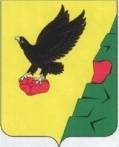                  Муниципальное образованиеТюльганский районОренбургской областиАДМИНИСТРАЦИЯТЮЛЬГАНСКОГОРАЙОНАП О С Т А Н О В Л Е Н И Е                 Муниципальное образованиеТюльганский районОренбургской областиАДМИНИСТРАЦИЯТЮЛЬГАНСКОГОРАЙОНАП О С Т А Н О В Л Е Н И Е                 Муниципальное образованиеТюльганский районОренбургской областиАДМИНИСТРАЦИЯТЮЛЬГАНСКОГОРАЙОНАП О С Т А Н О В Л Е Н И Е                 Муниципальное образованиеТюльганский районОренбургской областиАДМИНИСТРАЦИЯТЮЛЬГАНСКОГОРАЙОНАП О С Т А Н О В Л Е Н И Е                 Муниципальное образованиеТюльганский районОренбургской областиАДМИНИСТРАЦИЯТЮЛЬГАНСКОГОРАЙОНАП О С Т А Н О В Л Е Н И Е                 Муниципальное образованиеТюльганский районОренбургской областиАДМИНИСТРАЦИЯТЮЛЬГАНСКОГОРАЙОНАП О С Т А Н О В Л Е Н И Е             15.02.2016  №  115-п                      15.02.2016  №  115-п                      15.02.2016  №  115-п                      15.02.2016  №  115-п                      15.02.2016  №  115-п                      15.02.2016  №  115-п         О внесении изменений№ п/пНаименование предприятий, организаций, учреждений, сельских поселенийЧисло рабочих мест для осужденных к обязательным работамВиды общественно-полезных работ1МБУ «ТЭП»20-уборка и очистка территорий общего пользования, муниципальных предприятий                       и учреждений, - озеленение                            и благоустройство парковых зон, зон отдыха; - подсобные работы в строительстве                  на муниципальных объектах;- отдельные виды работ                                       при организации массовых мероприятий2МАУ «ФОМЦ Олимп»3-уборка и очистка территорий общего пользования, муниципальных предприятий                       и учреждений, - озеленение                            и благоустройство парковых зон, зон отдыха; - подсобные работы в строительстве                  на муниципальных объектах;- отдельные виды работ                                       при организации массовых мероприятий3МАУ «КДЦ»1-уборка и очистка территорий общего пользования, муниципальных предприятий                       и учреждений, - озеленение                            и благоустройство парковых зон, зон отдыха; - подсобные работы в строительстве                  на муниципальных объектах;- отдельные виды работ                                       при организации массовых мероприятий4Алмалинский сельсовет2-уборка и очистка территорий общего пользования, муниципальных предприятий                       и учреждений, - озеленение                            и благоустройство парковых зон, зон отдыха; - подсобные работы в строительстве                  на муниципальных объектах;- отдельные виды работ                                       при организации массовых мероприятий5Благодарновский сельсовет7-уборка и очистка территорий общего пользования, муниципальных предприятий                       и учреждений, - озеленение                            и благоустройство парковых зон, зон отдыха; - подсобные работы в строительстве                  на муниципальных объектах;- отдельные виды работ                                       при организации массовых мероприятий6Благовещенский сельсовет5-уборка и очистка территорий общего пользования, муниципальных предприятий                       и учреждений, - озеленение                            и благоустройство парковых зон, зон отдыха; - подсобные работы в строительстве                  на муниципальных объектах;- отдельные виды работ                                       при организации массовых мероприятий7Городецкий сельсовет3-уборка и очистка территорий общего пользования, муниципальных предприятий                       и учреждений, - озеленение                            и благоустройство парковых зон, зон отдыха; - подсобные работы в строительстве                  на муниципальных объектах;- отдельные виды работ                                       при организации массовых мероприятий8Екатеринославский сельсовет2-уборка и очистка территорий общего пользования, муниципальных предприятий                       и учреждений, - озеленение                            и благоустройство парковых зон, зон отдыха; - подсобные работы в строительстве                  на муниципальных объектах;- отдельные виды работ                                       при организации массовых мероприятий9Ивановский сельсовет2-уборка и очистка территорий общего пользования, муниципальных предприятий                       и учреждений, - озеленение                            и благоустройство парковых зон, зон отдыха; - подсобные работы в строительстве                  на муниципальных объектах;- отдельные виды работ                                       при организации массовых мероприятий10Ключевский сельсовет3-уборка и очистка территорий общего пользования, муниципальных предприятий                       и учреждений, - озеленение                            и благоустройство парковых зон, зон отдыха; - подсобные работы в строительстве                  на муниципальных объектах;- отдельные виды работ                                       при организации массовых мероприятий11Разномойский сельсовет3-уборка и очистка территорий общего пользования, муниципальных предприятий                       и учреждений, - озеленение                            и благоустройство парковых зон, зон отдыха; - подсобные работы в строительстве                  на муниципальных объектах;- отдельные виды работ                                       при организации массовых мероприятий12Репьевский сельсовет2-уборка и очистка территорий общего пользования, муниципальных предприятий                       и учреждений, - озеленение                            и благоустройство парковых зон, зон отдыха; - подсобные работы в строительстве                  на муниципальных объектах;- отдельные виды работ                                       при организации массовых мероприятий13Ташлинский сельсовет3-уборка и очистка территорий общего пользования, муниципальных предприятий                       и учреждений, - озеленение                            и благоустройство парковых зон, зон отдыха; - подсобные работы в строительстве                  на муниципальных объектах;- отдельные виды работ                                       при организации массовых мероприятий14Троицкий сельсовет5-уборка и очистка территорий общего пользования, муниципальных предприятий                       и учреждений, - озеленение                            и благоустройство парковых зон, зон отдыха; - подсобные работы в строительстве                  на муниципальных объектах;- отдельные виды работ                                       при организации массовых мероприятий15Тугустемирский сельсовет5-уборка и очистка территорий общего пользования, муниципальных предприятий                       и учреждений, - озеленение                            и благоустройство парковых зон, зон отдыха; - подсобные работы в строительстве                  на муниципальных объектах;- отдельные виды работ                                       при организации массовых мероприятий16Чапаевский сельсовет7-уборка и очистка территорий общего пользования, муниципальных предприятий                       и учреждений, - озеленение                            и благоустройство парковых зон, зон отдыха; - подсобные работы в строительстве                  на муниципальных объектах;- отдельные виды работ                                       при организации массовых мероприятий17ООО «Металлург»1-уборка и очистка территорий общего пользования, муниципальных предприятий                       и учреждений, - озеленение                            и благоустройство парковых зон, зон отдыха; - подсобные работы в строительстве                  на муниципальных объектах;- отдельные виды работ                                       при организации массовых мероприятий18СПК «Верный путь»1человек  с 01.04 по 30.11-уборка и очистка территорий общего пользования, муниципальных предприятий                       и учреждений, - озеленение                            и благоустройство парковых зон, зон отдыха; - подсобные работы в строительстве                  на муниципальных объектах;- отдельные виды работ                                       при организации массовых мероприятий19Тюльганское СПО «Сельпо»1-уборка и очистка территорий общего пользования, муниципальных предприятий                       и учреждений, - озеленение                            и благоустройство парковых зон, зон отдыха; - подсобные работы в строительстве                  на муниципальных объектах;- отдельные виды работ                                       при организации массовых мероприятий20ЗАО «Романовское»1-уборка и очистка территорий общего пользования, муниципальных предприятий                       и учреждений, - озеленение                            и благоустройство парковых зон, зон отдыха; - подсобные работы в строительстве                  на муниципальных объектах;- отдельные виды работ                                       при организации массовых мероприятий21ООО «ЖКХ п. Тюльган»1-уборка и очистка территорий общего пользования, муниципальных предприятий                       и учреждений, - озеленение                            и благоустройство парковых зон, зон отдыха; - подсобные работы в строительстве                  на муниципальных объектах;- отдельные виды работ                                       при организации массовых мероприятий22ООО «Чапаева»3-уборка и очистка территорий общего пользования, муниципальных предприятий                       и учреждений, - озеленение                            и благоустройство парковых зон, зон отдыха; - подсобные работы в строительстве                  на муниципальных объектах;- отдельные виды работ                                       при организации массовых мероприятий23ГУП Оренбургской области «Тюльганский лесхоз»с 01.04 по 30.093 человека-уборка и очистка территорий общего пользования, муниципальных предприятий                       и учреждений, - озеленение                            и благоустройство парковых зон, зон отдыха; - подсобные работы в строительстве                  на муниципальных объектах;- отдельные виды работ                                       при организации массовых мероприятий№ п/пНаименование муниципального образованияНаименование организации, предприятия, учрежденияЧисло рабочих мест для осужденных к исправительным работам1Тюльганский поссоветООО «ЖКХ п.Тюльган»11Тюльганский поссоветИП «Жиляев Д.С.»11Тюльганский поссоветИП «Федулова Г.Н.»11Тюльганский поссоветТюльганское СПО «Сельпо»11Тюльганский поссоветООО «Техносервис»11Тюльганский поссоветМБУ «ТЭП»с 01.04 по 30.091 человек2Благодарновский сельсоветЗАО «Романовское»13Благовещенский сельсоветСПК (колхоз) «Верный путь»с 01.04 по 30.111 человек3Благовещенский сельсоветИ.П. Кирьянов А.В.14Ташлинский сельсоветГУП Оренбургской области «Тюльганский лесхоз»с 01.04 по 30.093 человека5Тугустемирский сельсоветООО «Металлург»16Чапаевский сельсоветООО «Чапаева»37Разномойский сельсоветООО АФ «Рассвет»18Ивановский сельсоветИ.П. Мигунов О.Н.18Ивановский сельсоветИ.П. Левин С.А.18Ивановский сельсоветООО «Тюльган-Иволга»с 01.01 по 08.041 человек